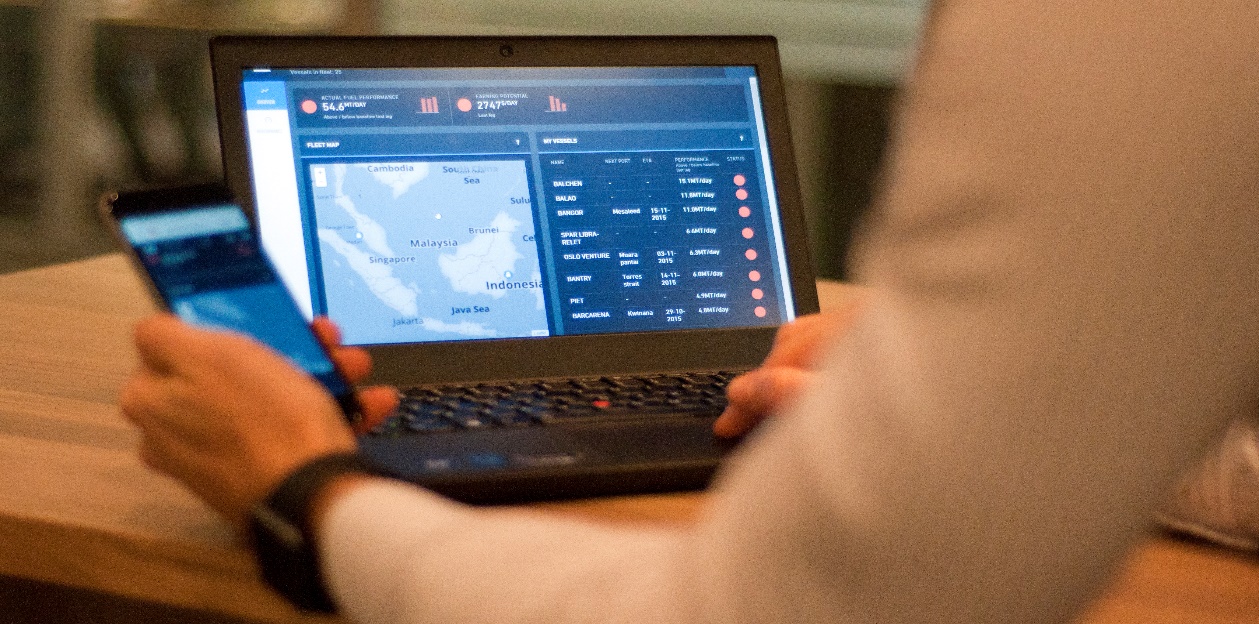 Summer intern as Quant AnalystWould you like a summer internship for 6-8 weeks in a pioneering, knowledge-based shipping company that always challenges status quo?  We are now seeking a Quant Analyst – Summer intern to our Research department in Oslo.  As a Quant Analyst – Summer intern, you will help in developing quantitative models for fundamental analysis of the Drybulk freight market.Responsibilities and Tasks:Conduct statistical analysis of different types of data to reveal patterns that would impact the forecasts made by the research department.Devise and evaluate mathematical models that can be used to draw inference about the shipping market. Contribute with models that are built on thorough analysis of futures prices and fundamental data.Desired Skills:Insight in quantitative modelling and how to communicate the ideas behind the models. Experience in employing mathematical methods to draw inference from various types of data. Knowledge of time series analysis, regression models, statistical inference.Keen to gain practical experience in how to develop models utilized in a real-world business environment.Experience with R, Python, C++ or in a similar programming language.Some knowledge of stochastic calculus is desirable but not necessary.Qualifications and experience:3rd or 4th year student in mathematics, statistics or a similar degree We offer: A great opportunity to practise your knowledge together with experienced professionals in a company with high activity and great ambitions for the future.An internship for 6-8 weeks in modern offices at Vækerø in Oslo. If you have any questions regarding the position, please contact Quant Analyst, Kristoffer Hovland Berg, phone +47 2252 6159/+47 413 33 909 or Head of Research, Peter Lindström, phone +47 2252 6057/+47 901 05 496. Application for the position, your CV and latest degrees to be sent as soon as possible to jobs@klaveness.com marked “Quant Analyst – Summer intern”.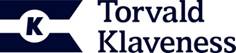 Klaveness is an operator, service provider and integrated owner with innovation as an integral part of our overall vision. In addition to being a leading service provider to the global dry bulk industry, the company has a unique concept for combination carriers and provides container feeder vessels to various operators. 
With 70 years of shipping experience, Klaveness operates about 135 vessels through offices in Oslo, Singapore, Manila, Shanghai and Rio with around 170 employees onshore and close to 650 seafarers. More information about our company and our activities can be found on www.klaveness.com.  
With 70 years of shipping experience, Klaveness operates about 135 vessels through offices in Oslo, Singapore, Manila, Shanghai and Rio with around 170 employees onshore and close to 650 seafarers. More information about our company and our activities can be found on www.klaveness.com.  